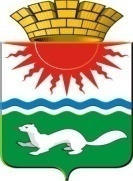 АДМИНИСТРАЦИЯ СОСЬВИНСКОГО ГОРОДСКОГО ОКРУГА ПОСТАНОВЛЕНИЕот 15.12.2017 № 1111п.г.т. СосьваО назначении ответственных за подготовку и  реализацию целевой модели по организации общественного участия, а также вовлечению бизнеса и граждан в реализацию проектов благоустройства городской среды  на территории Сосьвинского городского округа   В соответствии с Федеральным законом от 06.10.2003 № 131-ФЗ «Об общих принципах организации местного самоуправления в Российской Федерации», в рамках реализации целевой модели по организации общественного участия, а также вовлечению бизнеса и граждан в реализацию проектов благоустройства городской среды, в целях вовлечения заинтересованных лиц в процесс принятия решений и реализации проектов комплексного благоустройства дворовых территорий многоквартирных домов и общественных территорий Сосьвинского городского округа в рамках реализации приоритетного проекта «Формирование современной городской среды», руководствуясь статьями 30, 45 Устава Сосьвинского городского округа, администрация Сосьвинского городского округа ПОСТАНОВЛЯЕТ: Подготовку и  реализацию целевой модели по организации общественного участия, а также вовлечению бизнеса и граждан в реализацию проектов благоустройства городской среды  на территории Сосьвинского городского округа  возложить на руководителей структурных подразделений администрации Сосьвинского городского округа, а также руководителей муниципальных учреждений согласно прилагаемого перечня (приложение № 1).Руководителям структурных подразделений администрации Сосьвинского городского округа, а также руководителям муниципальных учреждений ежемесячно предоставлять отчеты о выполнении перечня  в срок до             05 числа месяца, следующего за отчетным, по форме согласно приложению                             к настоящему постановлению (приложение № 2).3.  Разместить настоящее постановление на официальном сайте и опубликовать в газете «Серовский рабочий». 4.   Контроль исполнения настоящего постановления оставляю за собой.Исполняющий обязанности главы администрацииСосьвинского городского округа                                                                  А.В. КиселёвПеречень структурных подразделений администрации Сосьвинского городского округа, а также муниципальных учреждений ответственных за реализацию целевой модели по организации общественного участия, а также вовлечению бизнеса и граждан в реализацию проектов благоустройства городской среды  на территории Сосьвинского городского округаПриложение № 1 к  постановлению  администрацииСосьвинского городского округа от 15.12.2017   № 1111Срок исполненияНаименование мероприятия Ответственный за проведение Место проведения январь – март 2018 – 2021  Общественные слушанияЗаместитель главы администрации Сосьвинского городского округа по ЖКХ, транспорту, связи и строительствуДом Культуры Сосьвинского городского округа (п.г.т. Сосьва, п. Восточный, с. Кошай)январь – март 2018 - 2021Общественные обсуждения Заместитель главы администрации Сосьвинского городского округа по ЖКХ, транспорту, связи и строительствуДом Культуры Сосьвинского городского округа(п.г.т. Сосьва, п. Восточный, с. Кошайянварь – март 2018 - 2021Форум Заместитель главы администрации Сосьвинского городского округа по ЖКХ, транспорту, связи и строительствуДом Культуры Сосьвинского городского округа(п.г.т. Сосьва, п. Восточный, с. Кошайянварь – март 2018 – 2021Анкетирование Территориальное управление администрации Сосьвинского городского округаТерритория Сосьвинского городского округаянварь – март 2018 - 2021Опросы Территориальное управление администрации Сосьвинского городского округаТерритория Сосьвинского городского округаянварь – март 2018 - 2021Картирование Отдел архитектуры, градостроительства и землепользования администрации Сосьвинского городского округаАдминистрация Сосьвинского городского округа январь – март 2018 - 2021Проведение фокус-группОтраслевой орган администрации Сосьвинского городского округа «Комитет по жилищно-коммунальному хозяйству, строительству, энергетике, транспорту и связи»Администрация Сосьвинского городского округа январь – март 2018 - 2021Проведение дизайн-игр с участием взрослых и детейОтраслевой орган администрации Сосьвинского городского округа «Управление по делам молодежи и спорта» Дом Культуры Сосьвинского городского округа(п.г.т. Сосьва, п. Восточный, с. Кошайянварь – март 2018 - 2021Организация проектных мастерских со школьниками и студентами- Отраслевой орган администрации Сосьвинского городского округа «Управление образования» - Отраслевой орган администрации Сосьвинского городского округа «Управление по делам молодежи и спорта»Образовательные учреждения Сосьвинского городского округа Дом Культуры Сосьвинского городского округа(п.г.т. Сосьва, п. Восточный, с. Кошайянварь – март 2018 - 2021Школьные проекты (рисунки, сочинения, пожелания, макеты)Отраслевой орган администрации Сосьвинского городского округа «Управление образования» Образовательные учреждения Сосьвинского городского округа январь – март 2018 - 2021Проведение оценки эксплуатации территории, консультирование Отраслевой орган администрации Сосьвинского городского округа «Комитет по жилищно-коммунальному хозяйству, строительству, энергетике, транспорту и связи»Территория Сосьвинского городского округаПриложение № 2  к  постановлению  администрацииСосьвинского городского округа от  15.12.2017   № 1111№Форма участияПрименялась ли в ОМС?Количество фактов проведения*1Общественные слушания2Общественные обсуждения3Форумы4Выполнение работ/оказание услуг5Трудовое участие6Финансовое участие7Анкетирование8Опросы9Интервьюирование10Картирование11Проведение фокус-групп12Работа с отдельными группами пользователей13Организация проектных семинаров, организация проектных мастерских (воркшопов)14Проведение дизайн-игр с участием взрослых и детей15Организация проектных мастерских со школьниками и студентами16Школьные проекты (рисунки, сочинения, пожелания, макеты)17Проведение оценки эксплуатации территории, консультирование18Иные формы участия